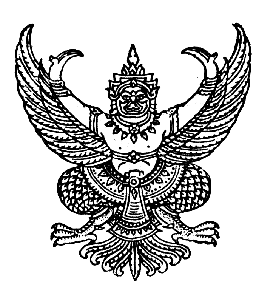    บันทึกข้อความส่วนราชการ	 …………………………………………………………………………………………………ที่	………………. /๒๕…..	     วันที่  …………………………………..เรื่อง  	ขอส่งโครงการวิจัยเพื่อพัฒนาการเรียนรู้ ประจำปีการศึกษา ๒๕๖๓____________________________________________________________________________เรียน    ผู้อำนวยการสถาบันวิจัยและพัฒนาตามที่ สถาบันวิจัยและพัฒนาได้ประกาศให้ทุนวิจัยเพื่อพัฒนาการเรียนรู้  ประจำปีการศึกษา ๒๕๖๓ เพื่อขอรับทุนสนับสนุนงานวิจัยนั้น ข้าพเจ้า อาจารย์............ สังกัดคณะ....................... ขอส่งโครงการวิจัยเพื่อพัฒนาการเรียนรู้ ประจำภาคเรียนที่..........ปีการศึกษา ๒๕๖๓   โครงการวิจัยเพื่อพัฒนาการเรียนรู้ (จัดกิจกรรมในชั้นเรียน)  โครงการวิจัยที่เน้นการมีส่วนร่วมของนักศึกษาในการดำเนินการวิจัยโดยใช้ชุมชนเป็นฐาน (จัดกิจกรรมในชุมชน)     โครงการวิจัยที่เน้นการนำองค์ความรู้และประสบการณ์จากการวิจัยมาถ่ายทอดสู่ผู้เรียนผ่านกระบวนการจัดการเรียนการสอน  เรื่อง “...........................................”โดยอาจารย์...........เป็นหัวหน้าโครงการวิจัย มายังสถาบันวิจัยและพัฒนา เพื่อประกอบการพิจารณาให้ทุนสนับสนุนการทำวิจัยโดยมีเอกสารประกอบ ดังนี้ข้อเสนอโครงการวิจัย จำนวน ๒ ฉบับ บทความวิชาการ จำนวน ๒ ฉบับหลักฐานแสดงการรายงานข้อเสนอโครงการวิจัยผ่านระบบ R-System Plusจึงเรียนมาเพื่อโปรดพิจารณาให้ทุนสนับสนุนการวิจัย        		(..........................................)                                                                      ...................................................